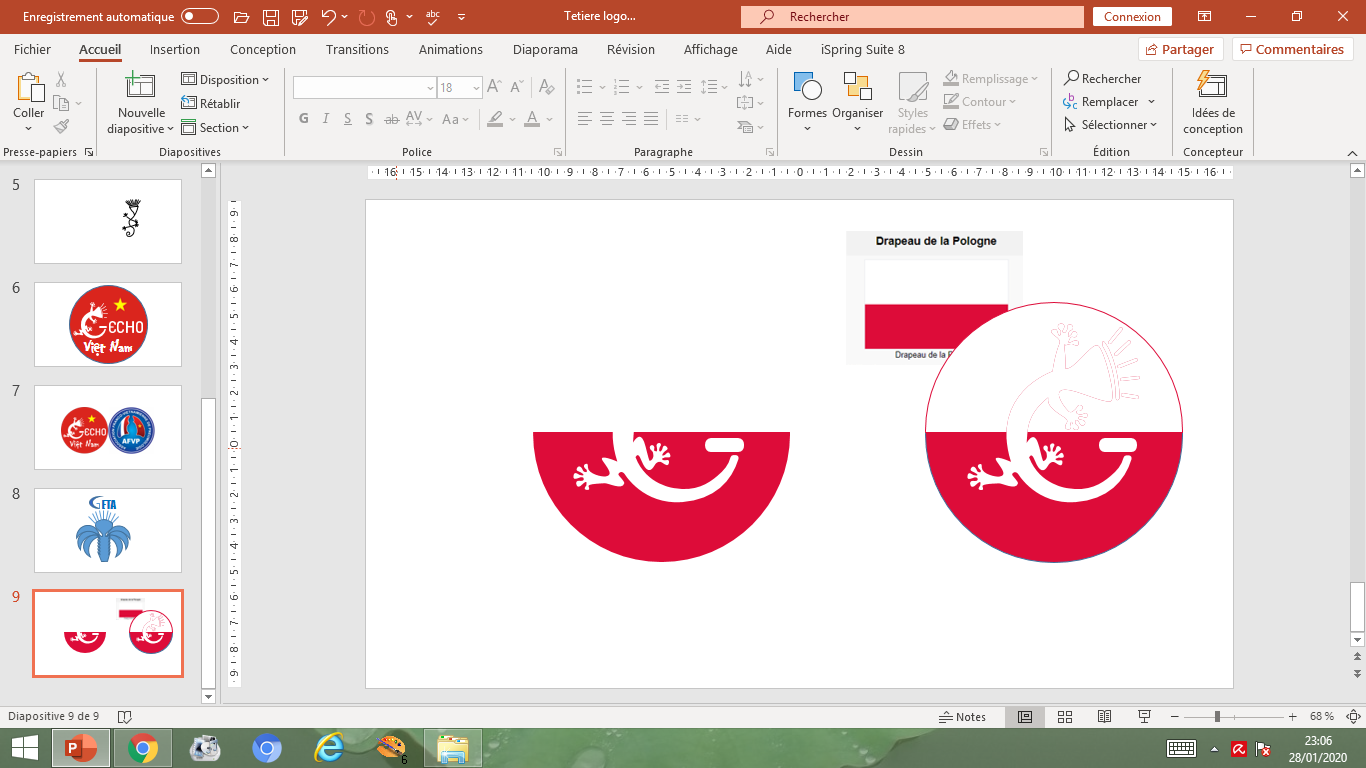 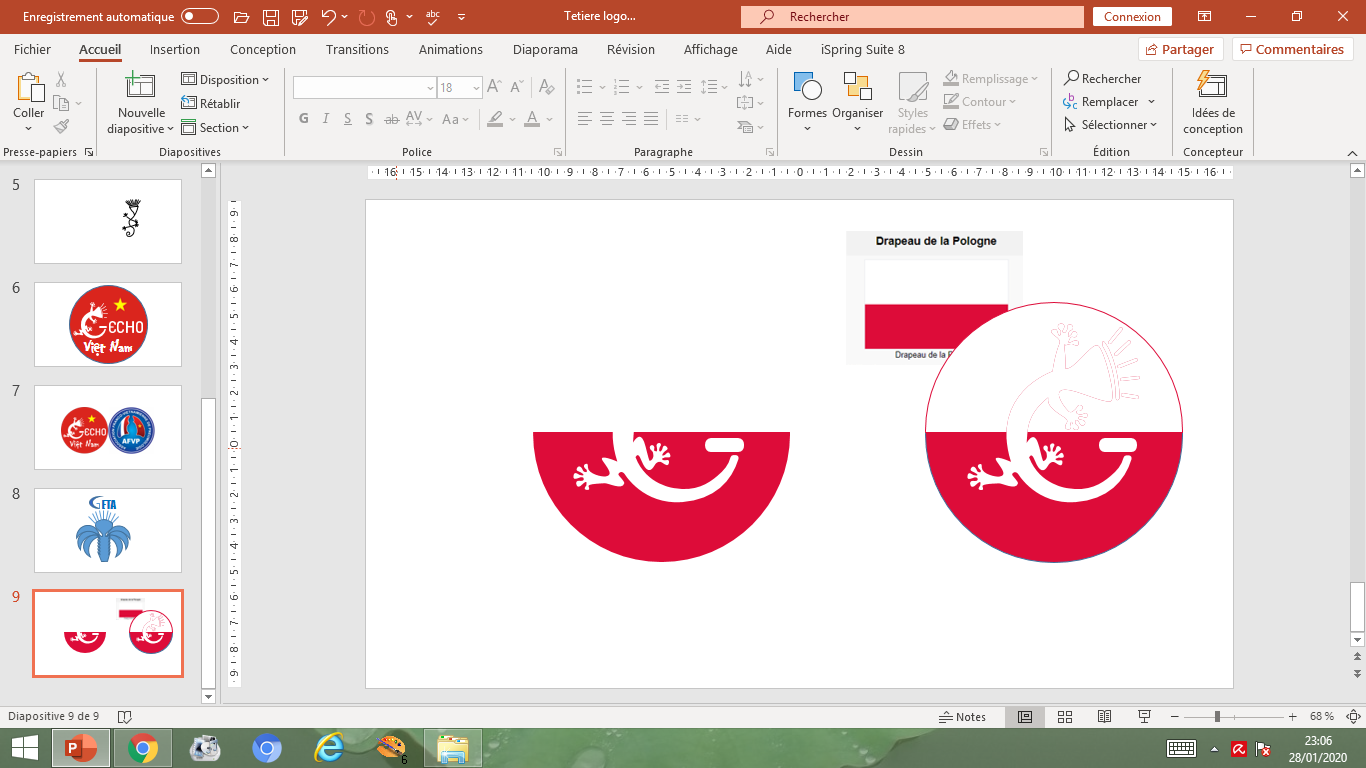 Serdecznie zapraszamy zainteresowanych lekarzy na organizowane przez   grupę G-ECHO Pologne, Warsztaty USG Klatki Piersiowej, które odbędą się w dn. 12 czerwca 2021 w Bydgoszczy. Szkolenie poprowadzi osobiście  dr Gilles MANGIAPAN, niekwestionowany autorytet ultrasonografii płuc,  twórca i założyciel działającej w ramach SPLF  grupy G-ECHO  https://formation.gecho.fr/?lang=pl. Odbycie takiego kursu, dotąd realizowane jedynie we Francji, daje możliwość szkolenia z wykorzystaniem internetowej platformy edukacyjnej G ECHO. Do walidacji certyfikatu pierwszego poziomu szkolenia wymagane są regularne zajęcia praktyczne USG klatki piersiowej, zdanie 53 egzaminów modułowych w ciągu 6 miesięcy oraz zatwierdzenie 10 przypadków klinicznych na stronie internetowej. Całość wieńczy egzamin końcowy.  Materiały dydaktyczne są kompatybilne z wytycznymi i założeniami szkoleniowymi ERS.Dla członków SPFP udział bezpłatny (dotąd koszt samego szkolenia we Francji 200 euro). Język wykładowy francuski, z tłumaczeniem konsekutywnym na polski. Zajęcia praktyczne w j. polskim i francuskim.  Zainteresowanych prosimy o przesłanie ankiety zgłoszeniowej do dr Iwony Patyk na adres:  iwonapatyk@yahoo.frProgram, dodatkowe informacje oraz formularz zgłoszeniowy dostępne na stronie SPFP w zakładkach. 